Mathematical PatternsChoose a story that has a pattern. Represent the pattern in at least three different ways (e.g. using pattern blocks, an equation, a diagram, musical instruments, etc.)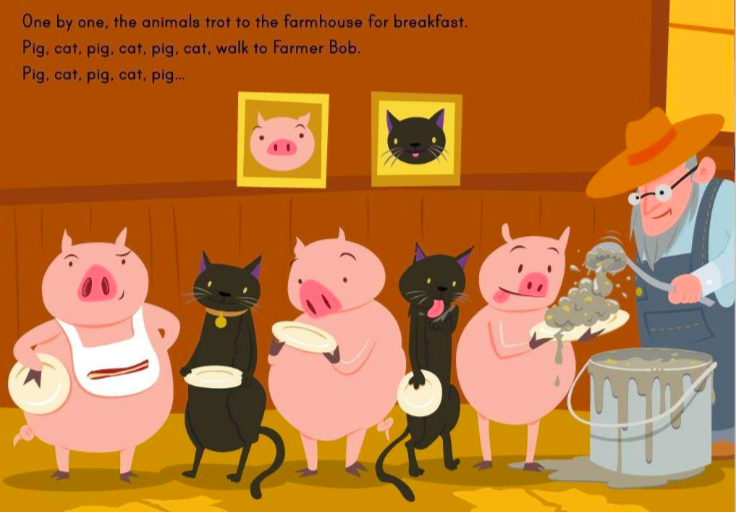 Historical TimelinesResearch the history of one local Indigenous group. What were the most significant events in their history?Create a pictorial timeline to tell the history of the nation you selected. 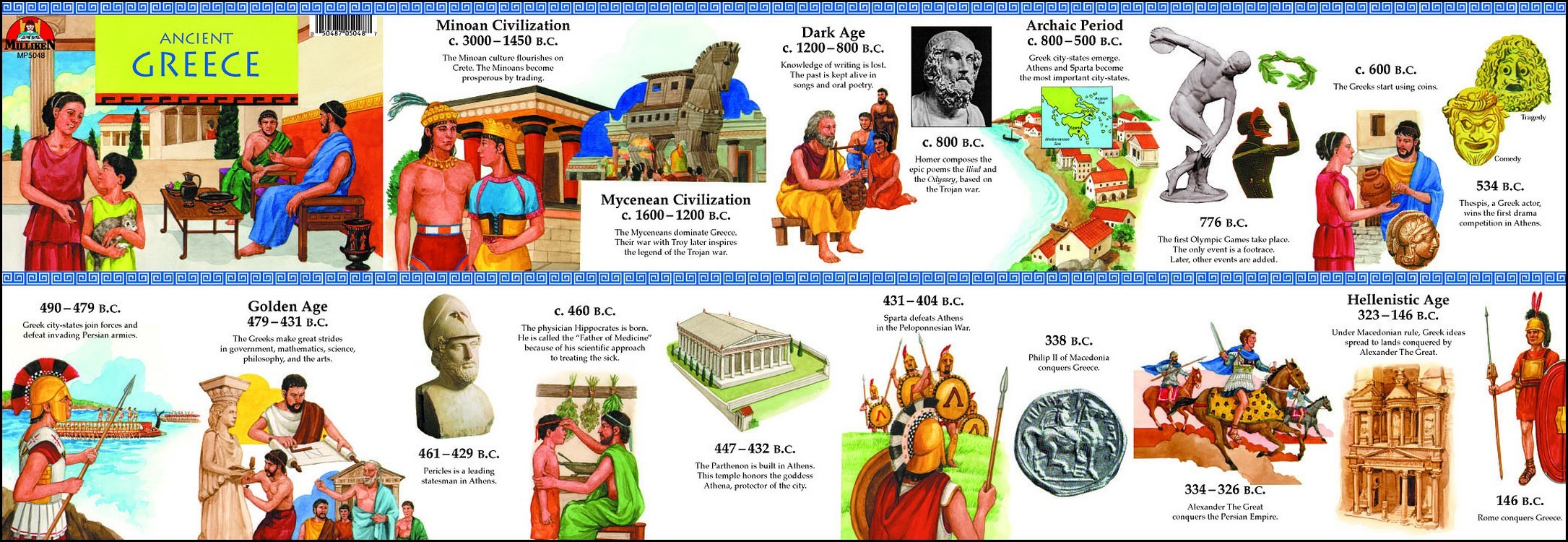 Energy RapWrite a rap about the flow of thermal energy.Use correct language about conduction, convection, and radiation.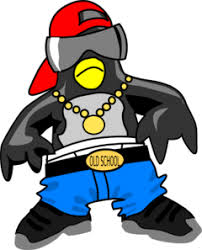 Songs of the OppressedWrite a protest song an Indigenous Canadian past or present might rightfully sing.You may use instruments or computer programs to assist you. Use appropriate melody, beat, and lyrics for the mood you wish to create, and the message you are trying to send.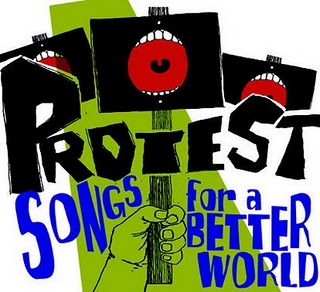 The Story of My LifeAn autobiography is the story of someone’s life, written by them. You can write a story of one important event in your life, a year in your life, or of your entire life!Prepare your story to be told to the class.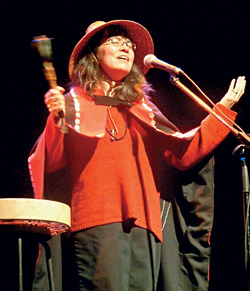 Creation StoriesIn your center there are several different creation stories. Choose two to read. What do you notice are the common characteristics of a creation story?Write your own creation story, and prepare to tell it to the class.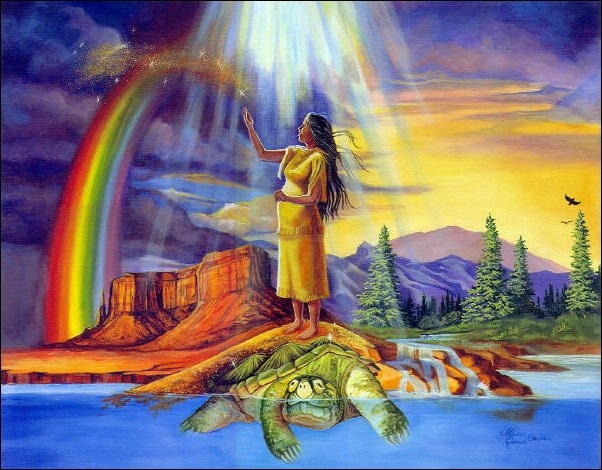 Energetic DiagramsThere are many ways we use thermal energy in our lives. For instance, boiling water involves radiation (from a fire), conduction (through a metal grill or pot), and convection (through the water). 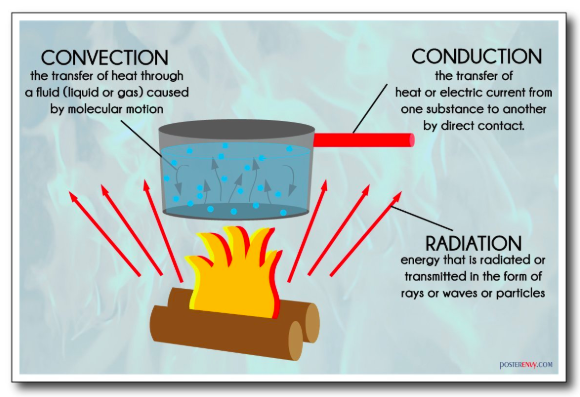 Create a diagram (or three diagrams) that shows another example of thermal energy transfer through conduction, convection, and radiation. Be sure to illustrate the direction of energy transferIndigenous ArtIndigenous people often used art to tell a story.  For instance the two row wampum belt records the meaning of an agreement, which declared peaceful coexistence between the Haudenosaunee and Dutch settlers in the area.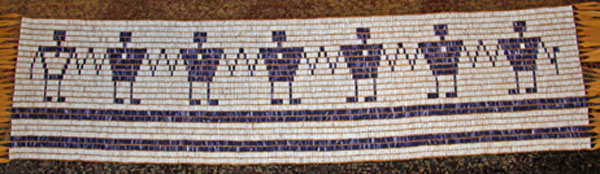 Similarly totem poles are a traditional way of telling the stories of Aboriginal families and clans, and of keeping records of important historical events.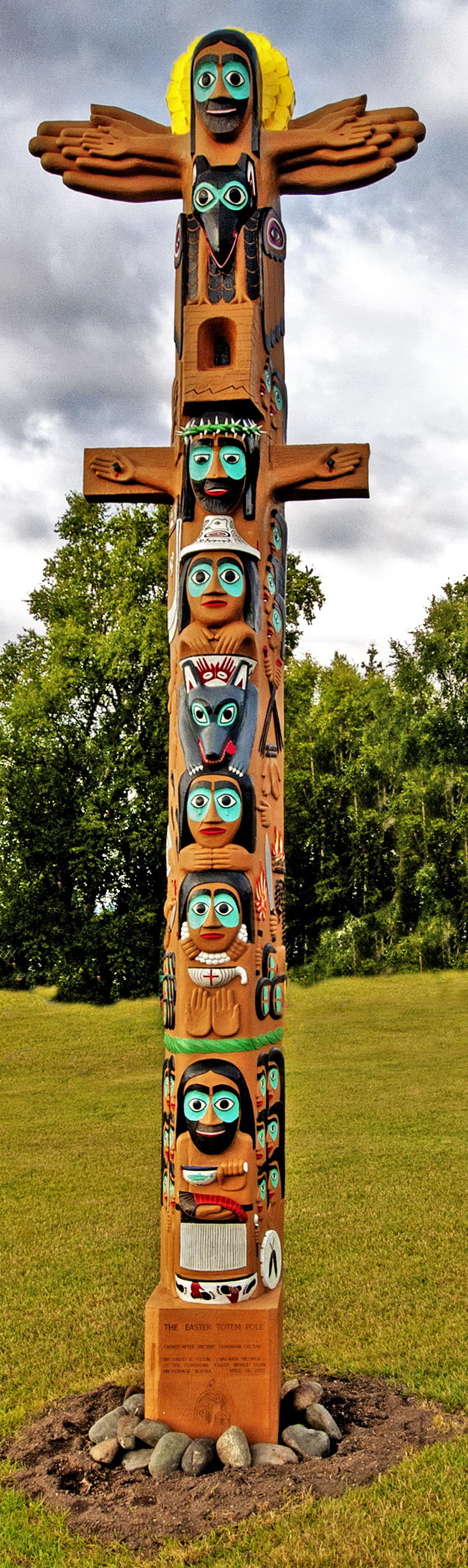 Create a piece of art to tell a story from your life.Physical Re-ProductionCreate a dance or mime to tell a story from a local Indigenous culture. 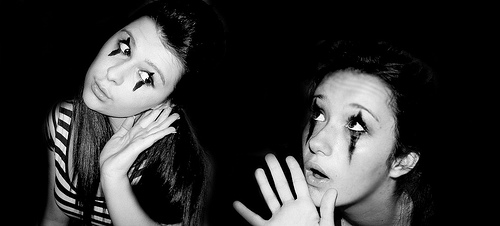 Set DesignSelect a story from the center.  Design and construct a set and props for performing the story.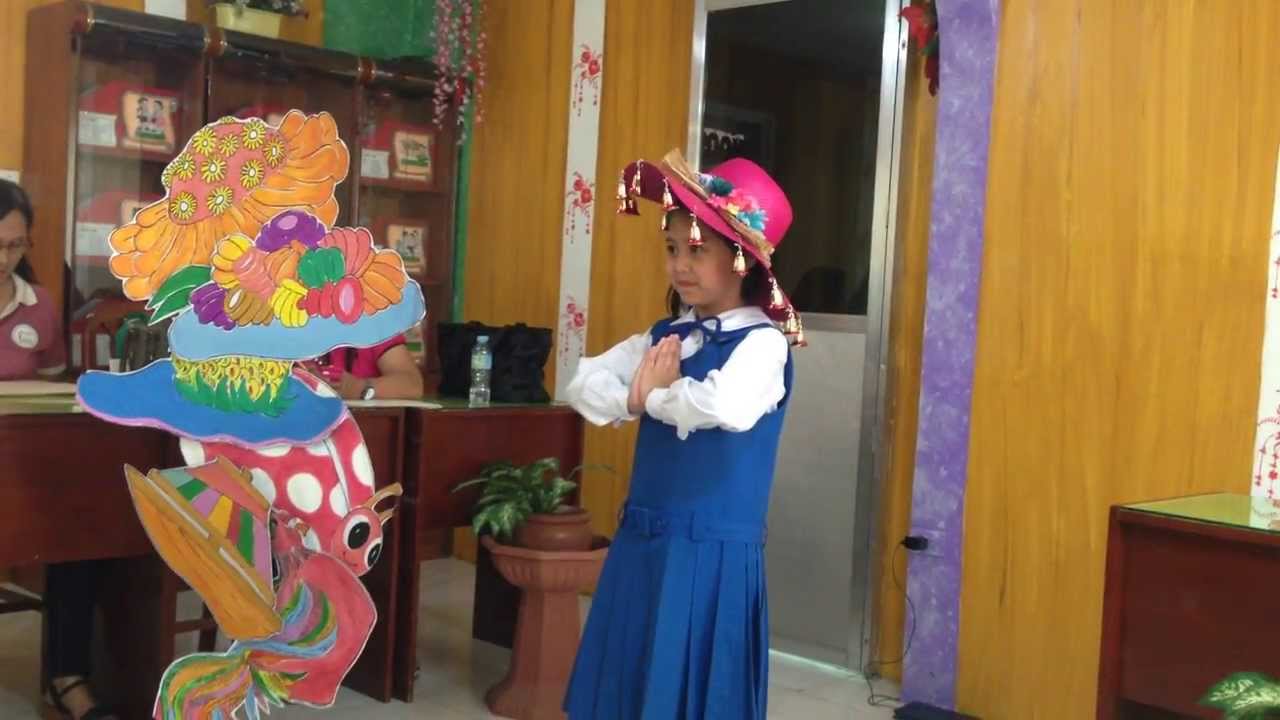 My StoriesResearch stories from your own culture. What do you learn from your stories about yourself, your family, and your culture?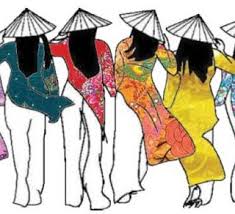 Staying Warm, Keeping CoolIn Canada, weather changes can be dramatic. What ways do you use to keep warm? How about to cool off?List some of the ways you keep warm and cool, and discuss whether they are examples of conduction, convection, or radiation.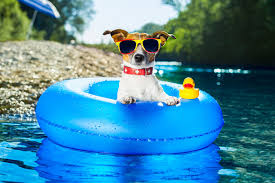 Humanity at Our CoreRead the poem “No Difference” by Shel Silverstein.Think about what people of different cultures all share that makes them worthy of respect and care.You can write, draw, sing…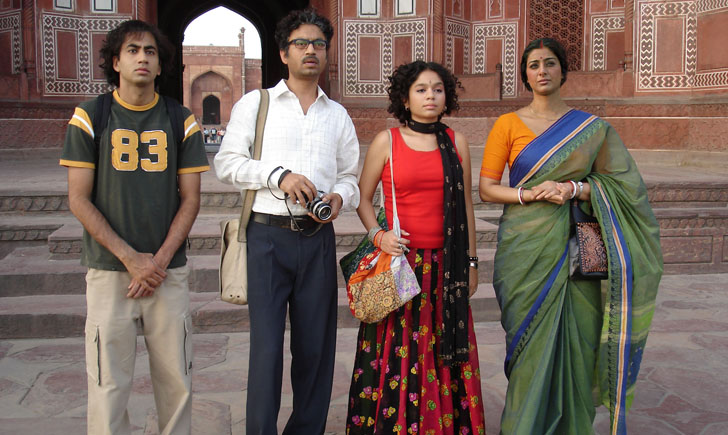 Stories and SpiritMany cultures use stories to communicate spiritual beliefs, celebrate spiritual milestones, and create ceremonies.Stories can “raise our spirits”, and they can teach us values and morals.Select a story from your center. Think about what it teaches us. What was the creator trying to say?Create a story to share something you care about.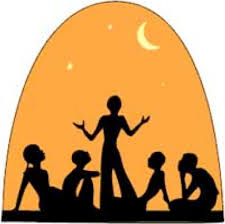 Predicting EvolutionThink about sources of thermal energy in nature, and how we use them. As global warming progresses, we are likely to need less sources of heat, and more sources of cooling. How will we manage that change?Write and illustrate your vision, with justifications/explanations.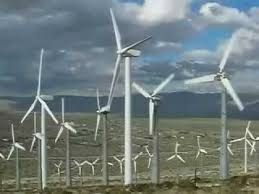 Indigenous FireIndigenous peoples in Canada used fire-keepers to control the forests, built homes that centred around fire, and used smoke in many spiritual ceremonies.Compare modern uses of thermal energy and Indigenous practices in terms of their impact on the environment.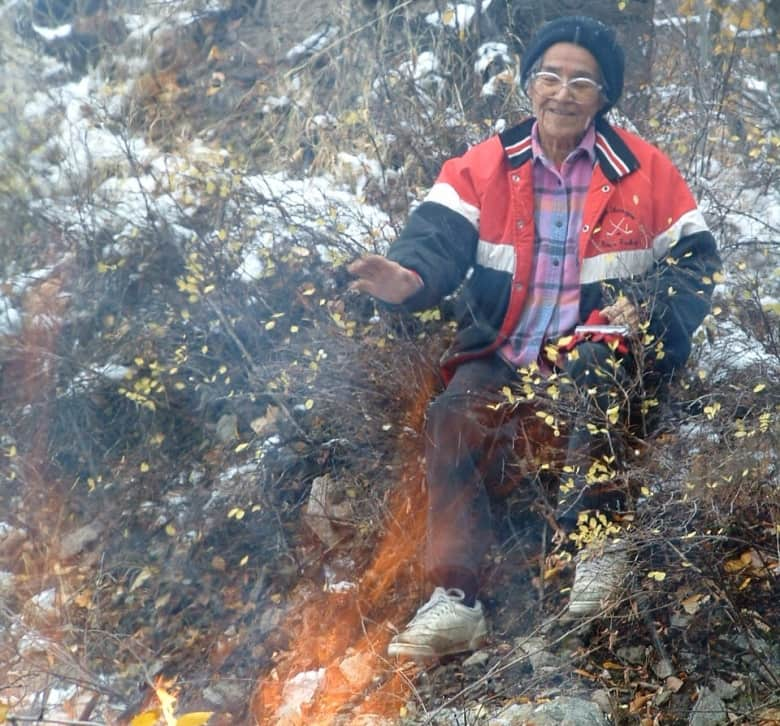 Human ConductorsHuman beings are conductors. We can share body heat to warm someone up, and we can pass electricity to another person. What else do humans conduct? Think about how we pass/share other forms of energy, ideas, emotions, and more.You can write, draw, sing…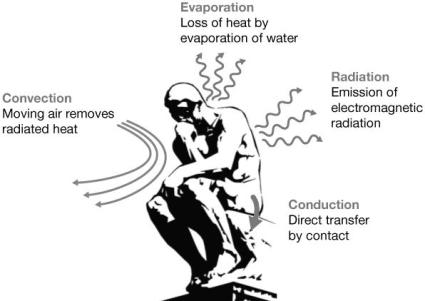 Cultural PatternsCultures around the world use visual patterns, musical patterns, and more to symbolize their culture. Create a pattern to share your culture with others.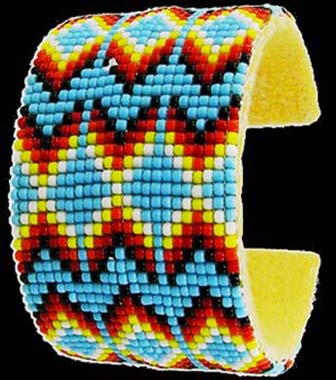 